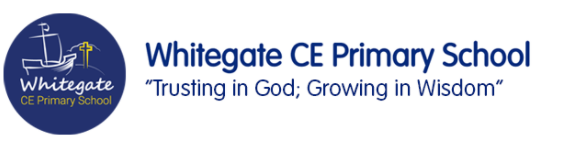 Whitegate Church of England Primary School PE Sport Premium Funding 2022-2023“The premium must be used to fund additional and sustainable improvements to the provision of PE and sport, for the benefit of primary-aged pupils, in the 2022 to 2023 academic year, to encourage the development of healthy, active lifestyles.”Department for Education Vision for the Primary PE and Sport Premium ALL pupils leaving primary school physically literate and with the knowledge, skills and motivation necessary to equip them for a healthy, active lifestyle and lifelong participation in physical activity and sport.It is expected that schools will see an improvement against the following 5 key indicators: 1. The engagement of all pupils in regular physical activity – All children aged 5-18 should engage in at least 1 hour of physical activity a day, of which 30mins should be at school 2. The profile of PE and sport being raised across the school as a tool for whole school improvement 3. Increased confidence, knowledge and skills of all staff in teaching PE and sport 4. A broader experience of a range of sports and activities offered to all pupils 5. Increased participation in competitive sportSports Premium 2022-2023Sports Premium 2022-2023Total number of pupils on rollTotal number of pupils on roll164164Sports Premium 2022-2023Sports Premium 2022-2023Total amount of Sports Premium FundingTotal amount of Sports Premium Funding£27077£27077PE and Sport Premium Key Outcome IndicatorActions to AchieveFundingEvidenceImpactEvaluationIncreased confidence, knowledge and skills of all staff in teaching PE and sportWe have employed Mr Parish as a PE and school sport specialist from Sports Group Coaching.Beth Lucas is a gymnastics specialist that works across all year groups. Furthermore, providing training for teachers and LSA’s.5 hours on a Tuesday5 hours on a ThursdayTotal: £10,530Gymnastics specialist:£3360Swimming training (Mr Fowles and Mr Heathcote) £390Lesson observations by both PE lead and Sports Coaching Group quality assurance manager.Using coaches has enables staff to see new teaching techniques, games, exercises and ideas to incorporate into their own sessions. It allows teachers to make targeted interventions and support the children. Employing a gymnastics specialist helped improved teacher’s confidence for delivering PE.Mr Parish has been an excellent addition to the Whitegate team. He is fantastic with children who have SEND. Staff have highlighted an increased level of confidence through working with Mr Parish. Mrs Lucas has a fantastic relationship with the children and her specialism has provided staff with a high level of CPD.The engagement of all pupils in regular physical activity – All children aged 5-18 should engage in at least 1 hour of physical activity a day, of which 30mins should be at schoolTo develop an engaging after-school club to engage with the children who have been identified as least active. Remark the markings for the playground to engage children with a range of games and activities. Provide lunchtime support aimed at FS and KS1 to support activity.2 x Samba goalposts @£209.98 (£440.38)Enrich Education £700 – Resource membership£180 – New markers and instillation.Pupil voice – Koboca Pupil Voice surveyMultisport club KS1 TuesdayKS2 ThursdayKS1/2 After school football clubKS2 Cricket clubThe majority of KS2 children have represented the school in a range of sports and activities. Skipping ropes have been used alongside other equipment to help engage the children physical activity at lunchtime break. However, planning and preparation for this has been made with support from VRSSP.Playground monitors have helped significantly increase the amount of physical activity completed during break and lunch times.Orienteering has created new cross curricular links and enabled extra physical activity alongside traditionally sedentary subjects.We have tried to enter any competition we have the capacity to attend. Inspire and Aspire competitions have meant that all ability levels have had the opportunity to represent the school if they wished. Next year, we want to share the Aspire competitions, so other members of staff get to take the children to competitions. Therefore, increasing the capacity to enter more competitions.The profile of PE and sport being raised across the school as a tool for whole school improvementTo increase the opportunity for children to represent the school in a range of sports.We have been extremely fortunate that our KS2 School Sports kit was fully funded by Mr Austin (Your-T).Jon Macken (Ex profession footballer and current Witton Albian Manager) Sport for Champions visitAcknowledgment within assemblies for all children who have represented the school. All children have been given the opportunity if they wished to participate in school sports. Providing a range of sports have opened a under of avenues for children who are not interested in the traditionally played sports within school. Therefore, hopefully creating healthy lifestyle choices for later life.There is a real excitement and confidence around being competitive during competitions. Next year, I would like more of an emphasis on KS1 school sports and ensuring children within the ‘inspire’ group get to represent the school.A broader experience of a range of sports and activities offered to all pupilsIntroduce children to a range of non-traditional sports and activities.All transport has been free, as staff member have used their own cars to transport children to events.Golf lessons – Ben Derbyshire £300Range of sports covered in curriculum planningPlanned after school clubs.Maypole dancing at Summer Fair. Competitions:OrienteeringBasketballCross CountryHockeyTri-GolfTennisNetballAthleticsWe have formed a partnership with Vale Royal Golf Club, professional golfer Ben Derbyshire has completed golf lessons with year 4 and year 6. It is clear in and out of school that more children are participating in physical activity and sport. This has been evidence by the increased number competitions this year.As a school we have provided a good range of activities for the whole school to participate in. For the next academic year, we have VRSSP (Vale Royal School Sports Partnership) school survey to plan our PE curriculum based on student voice.Increased participation in competitive sportEmploy specialist coaches to co-teach and carry out competitions during and before school. Join local schools in competitionsVRSSP membership £2568.81School Sports Services £631.20Access to remote competitions ran by VRSSP. Inter-school competitions (particularly in KS2).Access to the VRSSP has aided PE and sport in all areas. The increased participation has been excellent, especially within school sports. Next year, our focus will be to increase participation for children in KS1.SustainabilityMore time to be dedicated to PE and school sport as the PE coordinator is into their second year with the school.NAMore time has been dedicated to monitoring and evaluation.Investments have been made in quality resources, therefore they should not need replacing imminently.Having extra capacity has meant additional time has been able to be invested in creating lifelong healthy lifestyle choices.Moving forward, Aspire competitions will have to be shared amongst the staff at Whitegate. This will limit the number of afternoons lessons the PE co-ordinator misses. As we are entering more competitions this has resulted in more time out of class. SwimmingChildren to be able to swim competently, confidently and proficiently over a distance of at least 25 metres before leaving school.Swimming (Year 4, 5,6) @Brio Winsford. £3626Walkers coaches (travel to swimming £5365 In swimming, significantly more children are achieving 25 meters compared with the national average.Next year, we will focus specially on children who need swimming lessons most. We will target children within upper KS2 and once they reach the required competency we will focus on other children.We have signed up with Winsford Brio from September 23. However, we are looking at ways we can minimise the cost as a significant amount of the School Sports budget (pool in school for 2 weeks) has been spent on swimming.87% of year 6 children completed 25 meters. 100% Year 6 cohort performed safe self-rescue in different water-based situations.